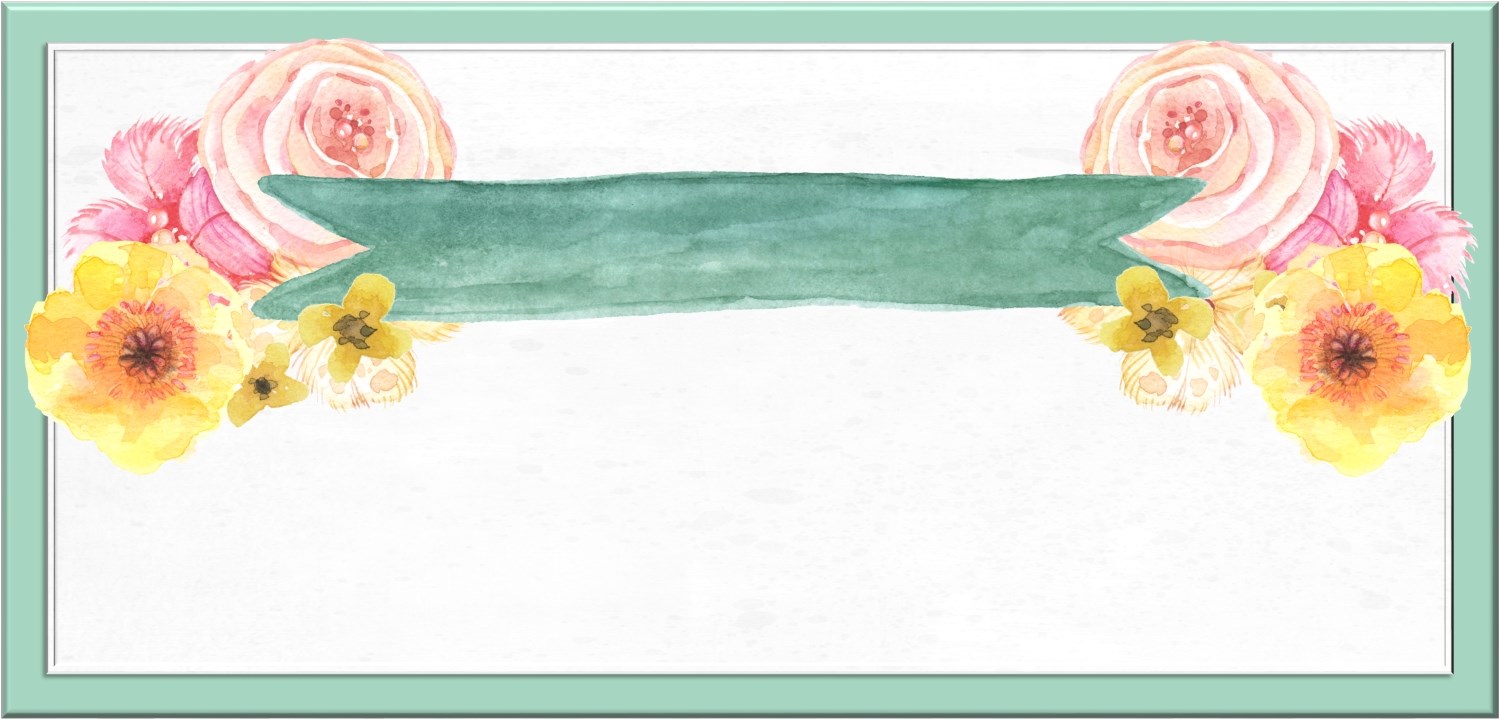          Gift Certificate         Gift Certificate         Gift Certificate         Gift Certificate         Gift Certificate         Gift Certificate         Gift Certificate         Gift CertificateGift DescriptionTo:Message HereFrom:Gift DescriptionTo:Message HereFrom:Gift DescriptionTo:Message HereFrom:Gift DescriptionTo:Message HereFrom:Gift DescriptionTo:Message HereFrom:Gift DescriptionTo:Message HereFrom:Gift DescriptionTo:Message HereFrom:Gift DescriptionTo:Message HereFrom:Gift DescriptionTo:Message HereFrom:Gift DescriptionTo:Message HereFrom:       Gift Certificate       Gift Certificate       Gift Certificate       Gift Certificate       Gift Certificate       Gift Certificate       Gift Certificate       Gift CertificateGift DescriptionTo:Message HereFrom:Gift DescriptionTo:Message HereFrom:Gift DescriptionTo:Message HereFrom:Gift DescriptionTo:Message HereFrom:Gift DescriptionTo:Message HereFrom:Gift DescriptionTo:Message HereFrom:Gift DescriptionTo:Message HereFrom:Gift DescriptionTo:Message HereFrom:Gift DescriptionTo:Message HereFrom:Gift DescriptionTo:Message HereFrom:      Gift Certificate      Gift Certificate      Gift Certificate      Gift Certificate      Gift Certificate      Gift Certificate      Gift Certificate      Gift CertificateGift DescriptionTo:Message HereFrom:Gift DescriptionTo:Message HereFrom:Gift DescriptionTo:Message HereFrom:Gift DescriptionTo:Message HereFrom:Gift DescriptionTo:Message HereFrom:Gift DescriptionTo:Message HereFrom:Gift DescriptionTo:Message HereFrom:Gift DescriptionTo:Message HereFrom:Gift DescriptionTo:Message HereFrom:Gift DescriptionTo:Message HereFrom: